Name______________________________Date_______________________Period____________Unit #1 What is Big History Vocabulary Poster ProjectAfter having become familiar with some of the important vocabulary and terminology for our study of Unit #1 of the Big History Project, you will now create a series of three (3) vocabulary posters to show your overall understanding of the terms associated with this unit.  Your posters should contain all of the following aspects:The vocabulary term listed in LARGE BOLD LETTERS at the top of the poster.A definition that explains what the vocabulary term means.A picture, drawing, or visual representation of the vocabulary term.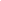 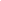 Be sure that each of your posters is neatly done, and contains bold, eye-catching color.  These posters will be due on Tuesday, September 5, 2017.Unit #1 What is Big History Vocabulary Poster Project RubricClaimExceedingMeetingApproachingBeginningRemember knowledge from the unit.I remember 95% or more of information from this unit.I remember 75% - 94% of information from this unit.I remember 51% - 74% of information from this unit.I remember 50% or less of information from this unit.